Grupa „Biedronki”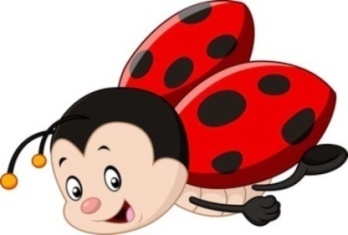 KWIECIEŃ 19- 23.04            Temat tygodnia: W zdrowym ciele zdrowy duch Cele/ umiejętności dzieci:- zapoznanie z literą c, C - wskazywanie miejsca występowania litery c   w modelach wyrazów, rysowanie wzorów literopodobnych, pisanie po śladzie     litery C, c, ćwiczenia w czytaniu,- rozwijanie koordynacji ruchowej- skoki przez skakankę, zabawy naśladowcze,- zabawy słowne- dzielenie słowa na sylaby, układanie zdań z danym wyrazem,     liczenie wyrazów w zdaniu, - formułuje wielozdaniowe wypowiedzi,- doskonalenie umiejętności posługiwania się liczebnikami głównymi  i porządkowym,-  poznanie znaków =, <, > - zajęcia kulinarne- kształtowanie postawy prozdrowotnej, budzenie potrzeby        zdrowego odżywiania się,-  określanie kierunku, rozróżnianie stron- prawa, lewa,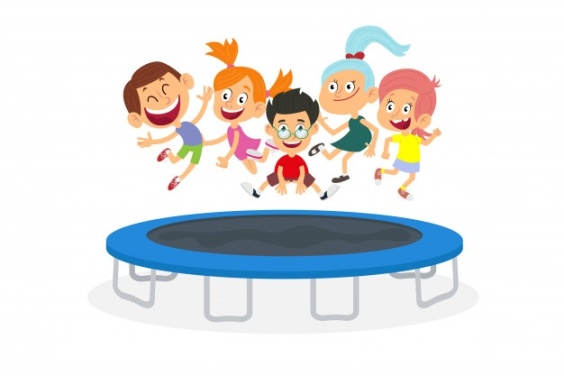 